FORMULÁRIO PARA RECURSO AO CONSELHO DE PÓS-GRADUAÇÃOEste requerimento deve ser obrigatoriamente digitadoConsoante a Lei Geral de Proteção de Dados (13.709/2018), considerando os dados pessoais e as informações contidas neste requerimento, o solicitante [    ]   AUTORIZA       [    ]     NÃO AUTORIZA  a sua menção nas gravações das Reuniões do Conselho de Pós-graduação.Data:  ___/____/______                   ___________________________________                                                                                            Assinatura do Solicitante                                                                                       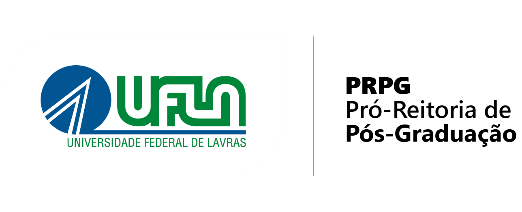 SOLICITANTESOLICITANTESOLICITANTENomeMatrículaNível: (  ) mestrado    (  ) doutoradoProgramaASSUNTO DO RECURSO: ____________________________________________________________________                                                                                                                                      JUSTIFICATIVA/ EXPOSIÇÃO DOS FATOS:  Obs.: O solicitante deverá anexar o histórico escolar (obrigatório) e demais documentos comprobatórios necessários para fundamentar sua solicitação.PARECER DO ORIENTADORPARECER DO ORIENTADOR(    ) FAVORÁVEL(    ) NÃO FAVORÁVELData: ____/____/____________________________Assinatura do orientadorJUSTIFICATIVA: ____________________________________________________________________________________________________________________________________________________________________________________________________________________________________________________________________________________________________________________________________________________________________________ _______________________________________________________________ _______________________________________________________________ _______________________________________________________________  PARECER DO COLEGIADO Do PROGRAMAPARECER DO COLEGIADO Do PROGRAMA(    ) FAVORÁVEL(    ) NÃO FAVORÁVELData: ____/____/____________________________Assinatura do coordenadorJUSTIFICATIVA: ____________________________________________________________________________________________________________________________________________________________________________________________________________________________________________________________________________________________________________________________________________________________________________ _______________________________________________________________ _______________________________________________________________ _______________________________________________________________ 